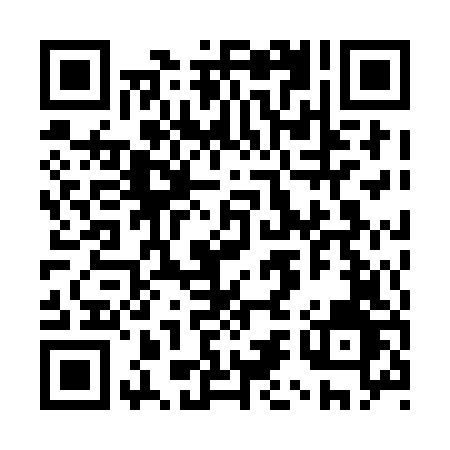 Prayer times for Daniel's Point, Newfoundland and Labrador, CanadaWed 1 May 2024 - Fri 31 May 2024High Latitude Method: Angle Based RulePrayer Calculation Method: Islamic Society of North AmericaAsar Calculation Method: HanafiPrayer times provided by https://www.salahtimes.comDateDayFajrSunriseDhuhrAsrMaghribIsha1Wed4:095:481:016:038:149:542Thu4:065:461:006:048:159:563Fri4:045:451:006:048:179:574Sat4:025:431:006:058:189:595Sun4:005:421:006:068:1910:016Mon3:585:401:006:078:2110:037Tue3:565:391:006:088:2210:058Wed3:545:371:006:088:2310:079Thu3:525:361:006:098:2510:0910Fri3:505:351:006:108:2610:1111Sat3:485:331:006:118:2710:1312Sun3:465:321:006:118:2810:1513Mon3:445:311:006:128:3010:1714Tue3:425:301:006:138:3110:1915Wed3:405:281:006:148:3210:2116Thu3:385:271:006:148:3310:2317Fri3:365:261:006:158:3410:2518Sat3:345:251:006:168:3610:2719Sun3:335:241:006:168:3710:2920Mon3:315:231:006:178:3810:3021Tue3:295:221:006:188:3910:3222Wed3:275:211:006:188:4010:3423Thu3:265:201:006:198:4110:3624Fri3:245:191:006:208:4210:3825Sat3:225:181:016:208:4310:3926Sun3:215:171:016:218:4510:4127Mon3:195:161:016:228:4610:4328Tue3:185:161:016:228:4710:4529Wed3:175:151:016:238:4810:4630Thu3:155:141:016:238:4810:4831Fri3:145:141:016:248:4910:49